3GPP TSG-SA5 Meeting #142-e 	S5-222194e-meeting, 4 - 12 April 2022Source:	MATRIXX SoftwareTitle:	pCR TR 28.827 Add a SMS use case and solution for 7.1Document for:	ApgreementAgenda Item:	7.5.31	Decision/action requestedThis pCR is to introduce a new use case (SMS) with potential requirements, key issues and one solution for 7.12	References[1]		3GPP TR 28.827 "Study on 5G charging for additional roaming scenarios and actors"3	RationaleThis pCR is to introduce a new use case (SMS) with potential requirements, key issues and one solution for 7.1    4	Detailed proposalThe following changes are proposed to be incorporated into TR 28.827 [1]  2	ReferencesThe following documents contain provisions which, through reference in this text, constitute provisions of the present document.-	References are either specific (identified by date of publication, edition number, version number, etc.) or non-specific.-	For a specific reference, subsequent revisions do not apply.-	For a non-specific reference, the latest version applies. In the case of a reference to a 3GPP document (including a GSM document), a non-specific reference implicitly refers to the latest version of that document in the same Release as the present document.[1]	3GPP TR 21.905: "Vocabulary for 3GPP Specifications".[2]	3GPP TS 23.501:"System Architecture for the 5G System".[3]	GSMA TD.201: "Common Billing and Charging Processes ".[4]	3GPP TS 32.255:" Charging management;5G Data connectivity domain charging; stage 2".[5]	3GPP TS 32.256:" Charging management; 5G connection and mobility domain charging; Stage 2".[6]	3GPP TS 23.502: "Procedures for the 5G System (5GS)".7.1.2	Potential charging requirementsREQ-CH_VMNO-01: The charging mechanism in visited MNO should support charging based on the 5G data connectivity usage for each home MNO.REQ-CH_VMNO-02: The charging mechanism in visited MNO should support collecting charging information related to 5G data connectivity usage for each home MNO.REQ-CH_VMNO-03: The charging mechanism in visited MNO should support charging based on the 5G connection and mobility usage for each home MNO.REQ-CH_VMNO-04: The charging mechanism in visited MNO should support collecting charging information related to 5G connection and mobility usage for each home MNO.REQ-CH_VMNO-05: The charging mechanism in visited MNO may support roaming charging profile negotiation related to 5G data connectivity charging with each home MNO for Home Routed roaming case.7.1.3	Key issues The following key issues are identified:-	Key Issue #1a: Aggregation of charging information in visited MNO for 5G data connectivity usage per home MNO.-	Key Issue #1b: Aggregation of charging information in visited MNO for 5G connection and mobility usage per home MNO.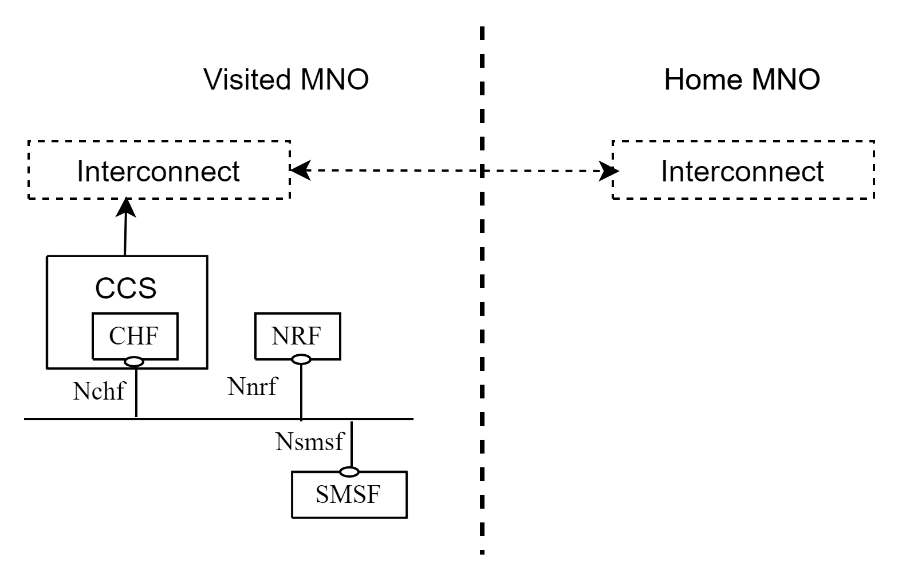 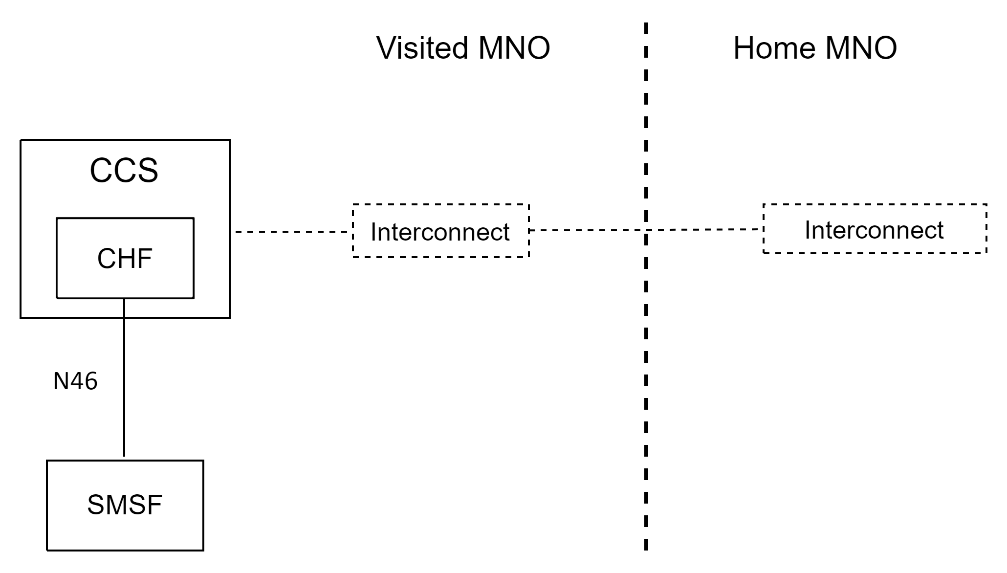 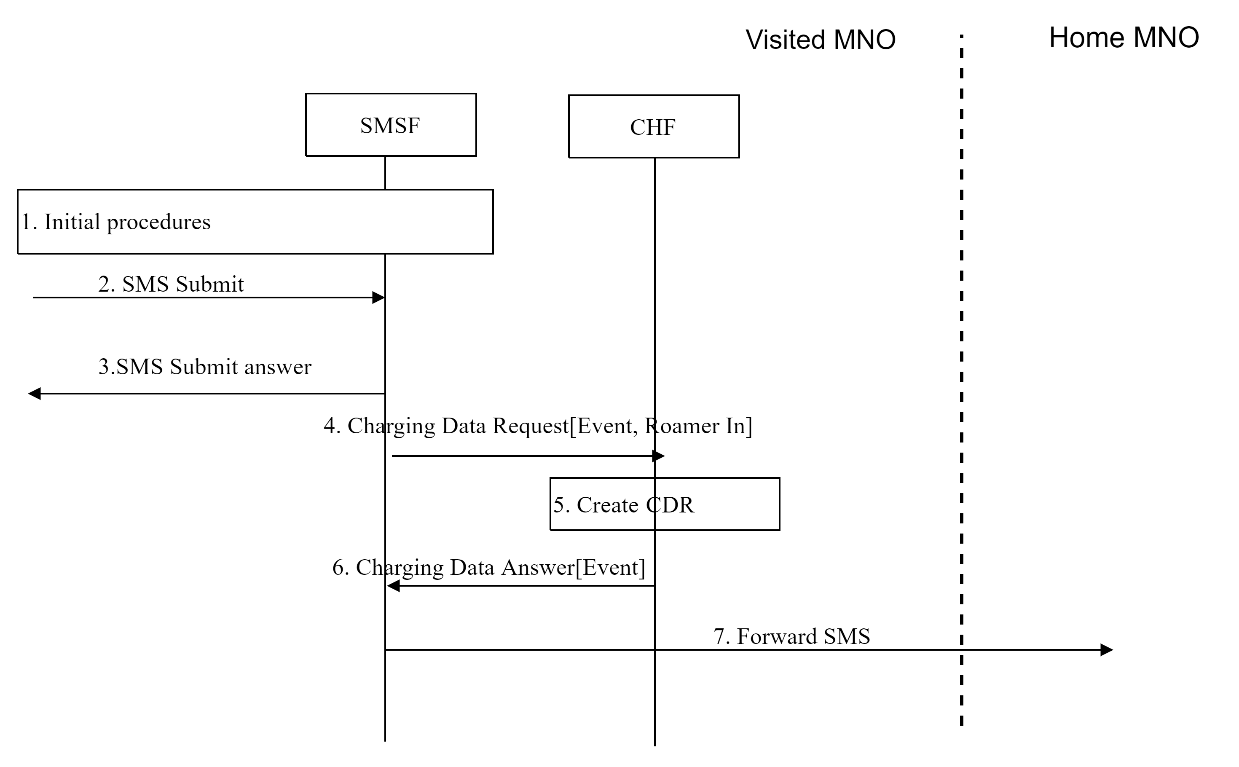 First changeNext changeNext changeNext changeNext changeEnd of changes